Результаты опроса на конец 2020-2021 учебного года в рамках безопасности и удовлетворенности работойСОШ №88 имени К.БобуловаЦель: выявление степени удовлетворенности работой школы у учащихся по разным направлениям деятельности школы. В опросе принимали участие учащиеся  10-11 классы (175 человек)  Дата опроса: май 2021 год.Итоги опроса.Рекомендовано усилить работу по улучшению МТБ школы, класс-кабинетов. В данном направлении работа ведется на достаточном уровне, но педагогическому коллективу школы в рамках требования государственного стандарта  продолжить работу по самосовершенствованию и повышению профессионализма. Заместителям директора по УВР и ВР школы рекомендовано провести работу с учителями по соблюдению учителями такта с учащимися.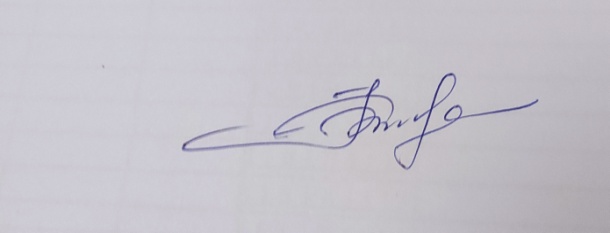    Зам.директора по УВР:                                                                               Бейшеева Э.С.                                                                     (пятибалльная система оценки)                                                                     (пятибалльная система оценки)                                                                     (пятибалльная система оценки)                                                                     (пятибалльная система оценки)                                                                     (пятибалльная система оценки)                                                                     (пятибалльная система оценки)                                                                     (пятибалльная система оценки)Анкетирование№1Анкетирование№1«1»«2»«3»«4»«5»%№1Психологическая безопасностьПсихологическая безопасность102860374078%№2Состояние учебных кабинетовСостояние учебных кабинетов254055381763%№3Инфраструктура школыИнфраструктура школы112839564178%№4Физическая безопасностьФизическая безопасность11717558590%№5Экологическая безопасностьЭкологическая безопасность142835643476%Состояние безопасности составилоСостояние безопасности составилоСостояние безопасности составило77%77%77%77%77%77%                                                     (пятибалльная система оценки)                                                     (пятибалльная система оценки)                                                     (пятибалльная система оценки)                                                     (пятибалльная система оценки)                                                     (пятибалльная система оценки)                                                     (пятибалльная система оценки)                                                     (пятибалльная система оценки)                                                     (пятибалльная система оценки)                                                     (пятибалльная система оценки)Анкетирование №2«1»«2»«3»«4»«5»%№1Удовлетворенность преподаванием предметов учителями 62248712884%№2Удовлетворенность профессионализмом педагогического коллектива61246743790%№3Удовлетворенность условиями получения качества образования.93271501377%№4Удовлетворенность МТБ школы93271501377%№5Удовлетворенность взаимоотношениями ученик-учитель.483642201552%Удовлетворенность профессионализмом преподавания и взаимоотношением учителей к учащимсяУдовлетворенность профессионализмом преподавания и взаимоотношением учителей к учащимся76%76%76%76%76%76%76%